==Introduction==Photo from www.novanumismatics.comThe Faithful Steward was a ship that was carrying passengers from Ireland to America.  It ran aground near Indian River Inlet, Delaware on September 1, 1785.  Even though it was only about 150 yards from shore, there were only about 68 survivors out of the nearly 250 on board.  Construction==Construction==The Faithful Steward was a three-masted 150 foot long vessel owned by John Maxwell Nesbitt, James Campbell, and William Allison, who were all Philadelphia merchants. ==Voyage==The Faithful Steward left Londonderry, Ireland on July 9, 1785.[The Faithful Steward Shipwreck]  ==Crew==There were 13 crew members on board.  All of them survived the sinking.  The captain was Con M.   Some of the survivors reported that the Captain and First Mate had been drinking at the time of the accident.[In Search of]A young couple was celebrating their anniversary.  There was lots of drinking and dancing and the Captain and First Mate were reportedly carried unconscious to their cabins. [Shipwreck of the Delaware.]  The Captain and some others made it to shore, but the lifeboats were unable to return to the ship because of the violent surge.[Faithful]The crewmen were:==Passengers==A ships manifest has never been found so there is no record of passenger names.  Most reports claim there were either 240[DiscoverSea][Faithful Steward] or 249[The Faithful Steward][Delaware Public] [Ulster Ancestry]passengers on board.  ==Cargo==The ship took on 400 barrels of coins at xxx before departing for America.  They were mostly penny and half-penny coins.  The coins have been washing up on the beach ever since the wreck. [Faithful Coins Wash Ashore]  They would have a value of about $1.5 million dollars today.[The Faithful Steward]==Sinking==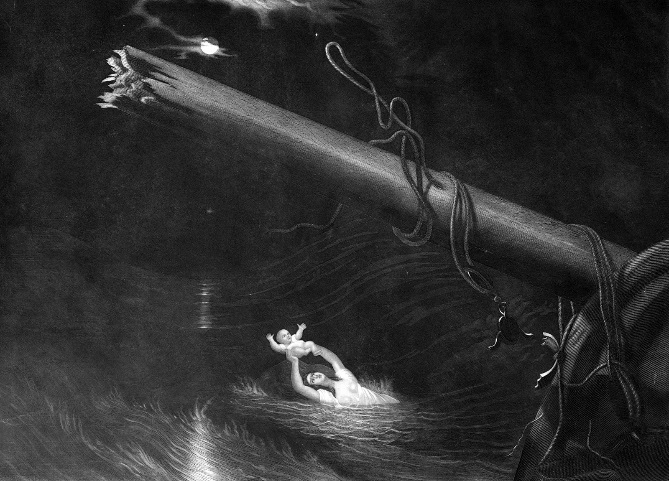 Falmanac 1985:  Faithful Steward SinksThe ship broke up the following day about 100 years from shore.  There were about 68 survivors.  Only 7 of the 100 women and children==Survivors==Many lists of the survivors have been published and most of them include 68 names. [Ulster Ancestry]The exact number of survivors is unknown.  Some later reports add about 4 more names to the survivor list.==Aftermath==Many stories have been written about the survivors.[Bob Elmwood]Among them was a young man named James Lee, his parents, three brothers,two sisters, a brother's wife, three uncles, three Aunts and thirty three cousins - in all, forty eight members of one family.  Of the 48 members of the James Lee's family who sailed on The Faithful Steward, only he and his sister in law, Mary Lee and four cousins survived.  [Ulster Ancestry]There were about 50 members of the Elliott family and significant numbers from the Stewart and Espey families. [Shipwrecks of the Delaware Coast]  ==References==Bob Elmwood's GuestbookDiscoverSea Shipwreck MuseumDelaware Public ArchivesFaithful Coins Wash AshoreFaithful Steward SurvivorsHistoric Sites and ShipwrecksHurricanes and the Middle Atlantic StatesIn Search of Faithful StewardIrish Emigrants in North America - Parts 4-5Londonberry Journal February 21, 1786.Nova NumismaticsShipwrecks of the Delaware Coast Tales of Pirates, Squalls, Shipwrecks, Sea Raiders, and Maritime Disasters along the Delmarva Coast, 1632-2004The Faithful Steward ShipwreckUlster AncestryCapt. Con. M'CauslandSamuel Irwin, (sailor)Mr. Standfield, (1st mate)John Quigly, sailorMr. Given (Gwyn), (2nd mate)Pat (rick). Mourn, (sailor)Mr. (William) Lin (Linn), boatswainEdward M'Caffry (Caffrey), (sailor)John Brown, (sailor)Pelick Hudson, (sailor)Wm. Dalrample (Dalrymple), sailorOwen Phillips, (sailor)Robert Kelly, sailorCabin PassengersThomas Calhoun (Colhoun)Gustavus Calhoun (Colhoun)John O'Neill (O'Neil)James DoughertyJames MarshallThomas BlairJohn M'Calister (McCallister)Robert LaurenceJohn YorkSamuel HeburnPassengersSamuel MooreJames BeatyJames DevinSarah CampbellThomas Moore (More)Alexander MooreArthur HigginbottomCharles M'WilliamsSamuel WrightGeorge MunroAndrew WattJames WattJames Smyth (Smith)Robert Dinmore (Dinsmore)Wm. M'ClintockJohn M'Illheney (McIlheney)John M'NabJohn BrocketNeill M'KinonSarah M'KinonJohn AspillJames AspillThomas Ranolles (Ranolls)John M'Mullen (McMullan)Mary BurnsJames M'Intire, seniorJames M'Intire, juniorRebecca M'IntireJohn ScottJohn SpiresJames Stunkard (Stankard)James LeeMary LeeThos. BaskinMargaret KincadeDoctor M'Dougle (McDougal)Mary Maginniss (Maginnis)Matthew CaldwellHugh M'CleanJohn ShawMatthew (Mathew) M'ManesSimon Ellist (Ellit)James Ellist (Ellit)John DavisGeorge Richford